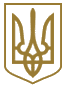 КОНОТОПСЬКА МІСЬКА РАДАЗАКЛАД ПОЗАШКІЛЬНОЇ ОСВІТИКОНОТОПСЬКА МІСЬКА МАЛА АКАДЕМІЯ НАУК УЧНІВСЬКОЇ МОЛОДІвул. Бр. Лузанів, 21, м. Конотоп, Сумська обл., 41615тел. 098-842-10-89, E-mail: konotopman4@gmail.com, Код ЄДРПОУ 38486940МЕРЕЖА ГУРТКІВ Конотопської міської Малої академії наук учнівської молоді2023-24 н.р.            Директор                                                                   Євгенія   ІВЛЄВА№Назви гуртків, інших творчих об'єднаньКількістьКількість              примітки№Назви гуртків, інших творчих об'єднаньгуртківвихованців              приміткиЕкономіка120Мистецтвознавство та фольклористика330Юні мовознавці336Юний географ110Педагогіка110Історія450Релігієзнавство. Історія релігії110Юні біологи220Юний фізик215Юний математик110Англійська мова110Юний журналіст110Психологія110Німецька мова115Зарубіжна література115Програмування115Веб-дизайн115Усього26301